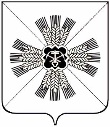 КЕМЕРОВСКАЯ ОБЛАСТЬПРОМЫШЛЕННОВСКИЙ МУНИЦИПАЛЬНЫЙ РАЙОНСОВЕТ НАРОДНЫХ ДЕПУТАТОВПРОМЫШЛЕННОВСКОГО МУНИЦИПАЛЬНОГО РАЙОНА5-й созыв, 37 - е  заседаниеРЕШЕНИЕО внесении дополнений в план (программу)приватизации муниципального имуществаПромышленновскогомуниципального  района  на 2016 годРассмотрев материалы, предоставленные комитетом по управлению муниципальным имуществом администрации Промышленновского муниципального района, Совет народных депутатов Промышленновского муниципального районаРЕШИЛ:           1. Дополнить план (программу) приватизации муниципального имущества   2016 года пунктами  следующего содержания:2. Настоящее решение вступает в силу со дня подписания, подлежит опубликованию  в районной газете «Эхо» и обнародованию на официальном сайте администрации Промышленновского муниципального района.3.  Контроль за исполнением настоящего решения возложить на комиссию  по вопросам бюджета, налоговой политики и финансам (Денисов Е.А.).от 07.04.2016№208№ п/пНаименование имуществаПлощадь, кв.м., протяженность, км.ГодАдрес, местоположение8.Нежилое здание120,0 1977п. Плотниково, ул. Школьная, д. 3а9.Трактор ДТ – 75 МЛ1991с. Ваганово, ул. Центральная, д. 2210.Автомобиль ГАЗ 33071992с. Тарасово, ул. Центральная, д. 9611.Автомобиль М412ИЭ0281995с. Тарасово, ул. Центральная, д. 96ПредседательСовета народных депутатов Промышленновского муниципального районаТ.П. МотрийГлаваПромышленновского муниципального районаД.П. Ильин